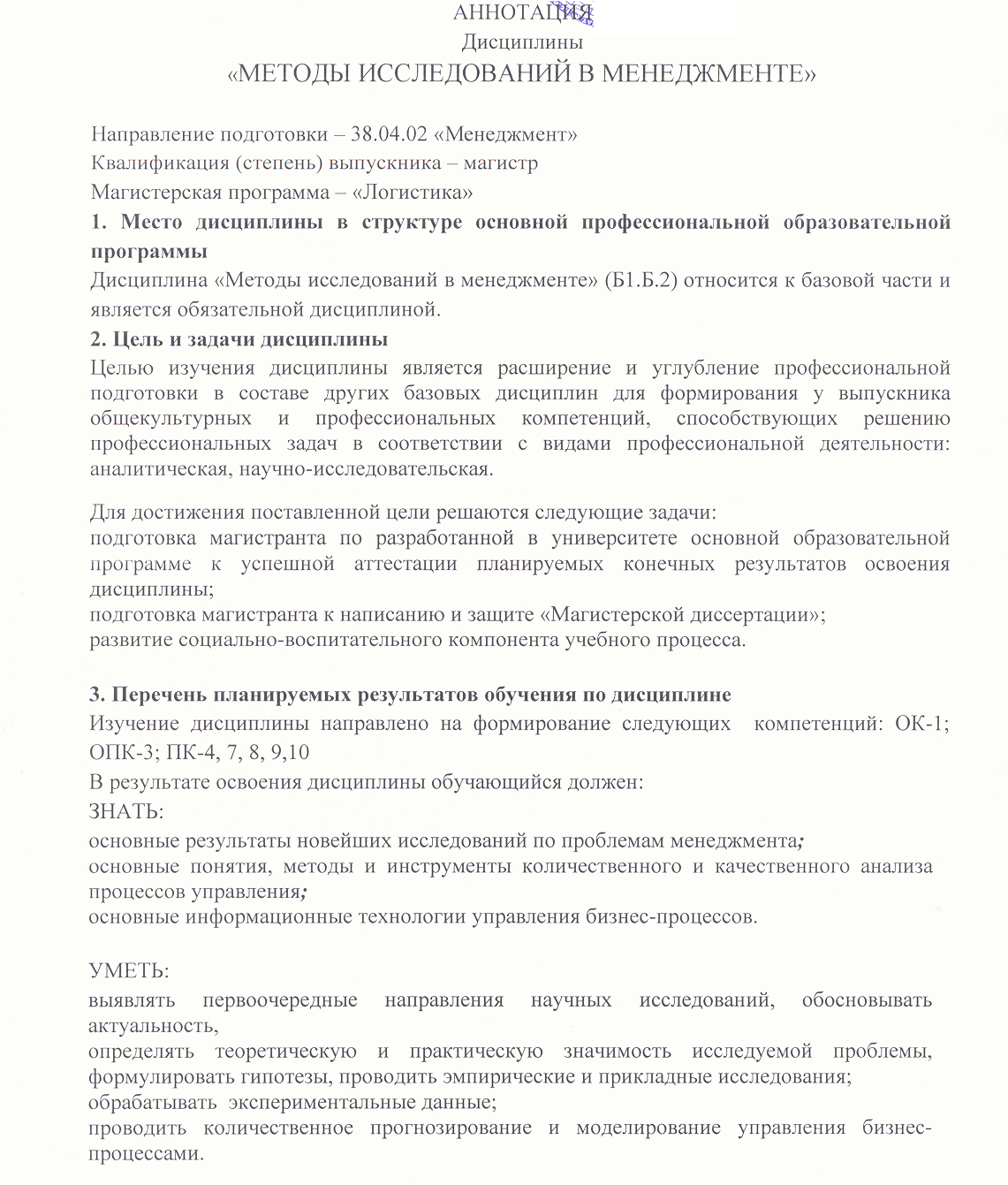 ВЛАДЕТЬ:методологией и методикой проведения научных исследований; навыками самостоятельной научной и исследовательской работы;навыками количественного и качественного анализа для принятия управленческих решений; информационными технологиями для прогнозирования и управления бизнес-процессами.4. Содержание и структура дисциплиныМенеджмент организации как объект исследованияКлассификация систем управления организациями и методов их исследования.Исследование и проектирование функций  и структур управления в менеджменте.Методы сетевого планирования и управления.Учет влияния случайных факторов при анализе бизнес-процессов. Оптими-зация сетевых моделей. Пакет программ Microsoft Project.Методы исследований, основанные на использовании знаний и интуиции специалистов. Методы формализованного представления систем управления.Методы исследования информационных потоков. Применение теории массового обслуживания в моделях исследования железнодорожного бизнеса.5. Объем дисциплины и виды учебной работыОбъем дисциплины – 3 зачетные единицы (108 час.), в том числе:для очной формы обучениялекции – 14 час.практические занятия – 14 час.самостоятельная работа – 44 час.контроль – 36 час.Форма контроля знаний – экзамен.